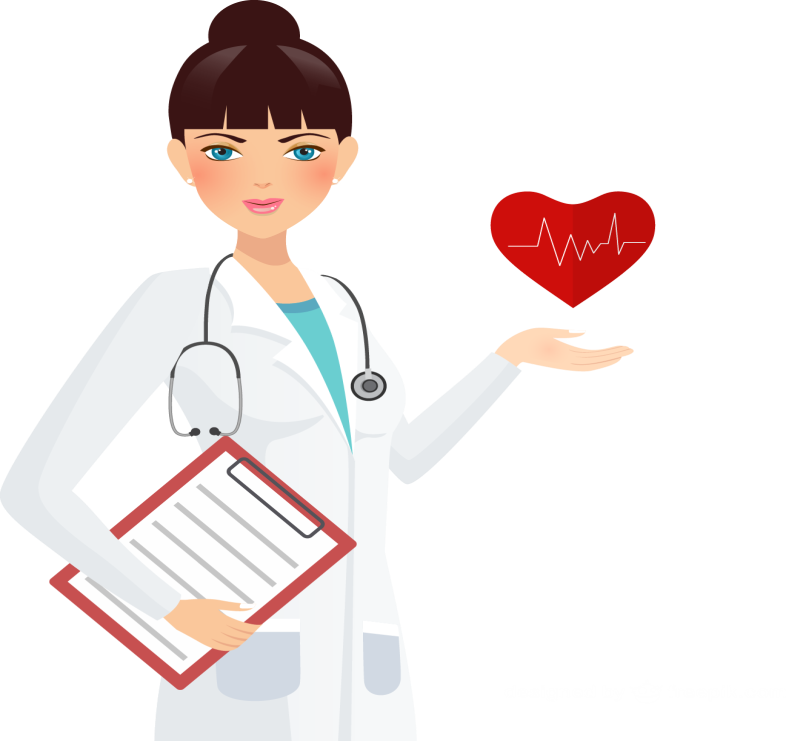 Изменения в аккредитации медицинских специалистов – 2023 по Приказу Минздрава от 28.10.2022  № 709нПамятка                                    медицинской сестре стационарного отделения для граждан пожилого возраста и инвалидов ГОАУСОН «Ковдорский КЦСОН»Сколько ЗЕТ должно быть в портфолио?                                                                                                         Было: 144 ЗЕТ за программы повышения квалификации.                                                                                Стало: От 72 ЗЕТ за программы повышения квалификации, остальное можно добрать за образовательные мероприятия и ИОМы.Аккредитация для специалистов с немедицинским образованием?                                                       Было: Необходимо пройти первичную специализированную аккредитацию.                                   Стало: Специалист с немедицинским образованием, если он работает на медицинской должности не менее 5 лет, сможет пройти периодическую аккредитацию.Как подавать документы?                                                                                                                                          Было: Лично, передать через доверенное лицо, по почте.                                                                         Стало: Через личный кабинет ФРМР, по почте.Как формировать портфолио?                                                                                                                                Было: Портфолио на бумаге.                                                                                                                                Стало: Портфолио формируют через  ФРМР. В бумажном виде делать документ допустимо, только если специалиста нет в регистре.Как узнать, приняли ли документы?                                                                                                                       Было: По первичной аккредитации – позвонить в аккредитационную подкомиссию. Для периодической – ждать сообщения на электронную почту из заявления.                                                            Стало: Уведомление придет через ФРМР. Если подали документы почтовым отправлением, уведомление получите на адрес электронной почты из заявления.